Supporting InformationTargeting the MicroRNA Binding Domain of Argonaute 2: Rational Inhibitor Design and Study of Mutation Effects on Protein-Ligand InteractionShabnam Mahernia1, Malihe Hassanzadeh2, Sajad Sarvari3, Massoud Amanlou 1,2,4*1 The Institute of Pharmaceutical Sciences (TIPS), Tehran University of Medical Sciences, Tehran, Iran.2 Department of Medicinal Chemistry, Faculty of Pharmacy, Tehran University of Medical Sciences, Tehran, Iran.3 Institute of Biochemistry and Biophysics, University of Tehran, Tehran, Iran4 Experimental Medicine Research Center, Tehran University of Medical Sciences, Tehran, Iran.* Corresponding author: Massoud Amanlou. Department of Medicinal Chemistry, Faculty of Pharmacy, Tehran University of Medical Sciences, Tehran, Iran., P.O. Box: 14155-6451, Tehran, Iran; Tel: +98-21-6695-9067; Fax: +98-21-6412-1111; E-mail: amanlou@tums.ac.ir.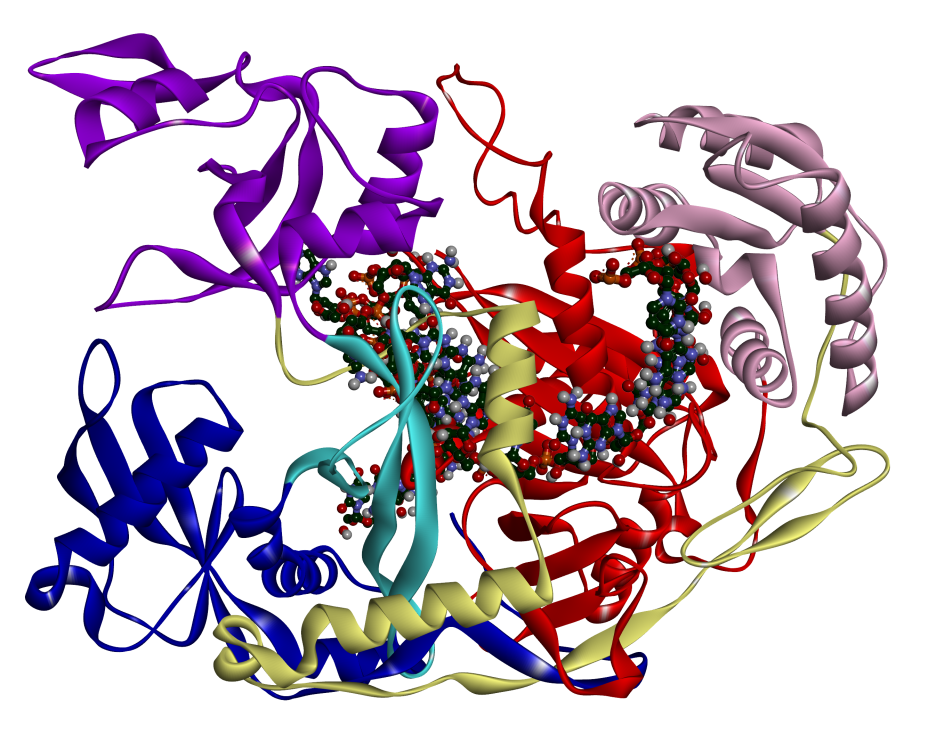 * 5' uuaaugcuaaucgugauagggguu 3'Fig. 1' The generated model of the human Ago2 in complex with miR155 based on the crystal structure of miR-20a (PDB ID: 4F3T). The N domain is shown in blue, the PAZ domain in purple, the mid domain in pink, the PIWI domain in red, linker1in cyan and linker2 in yellow.* The sequence of the miR155 in the available crystal structure of Ago2.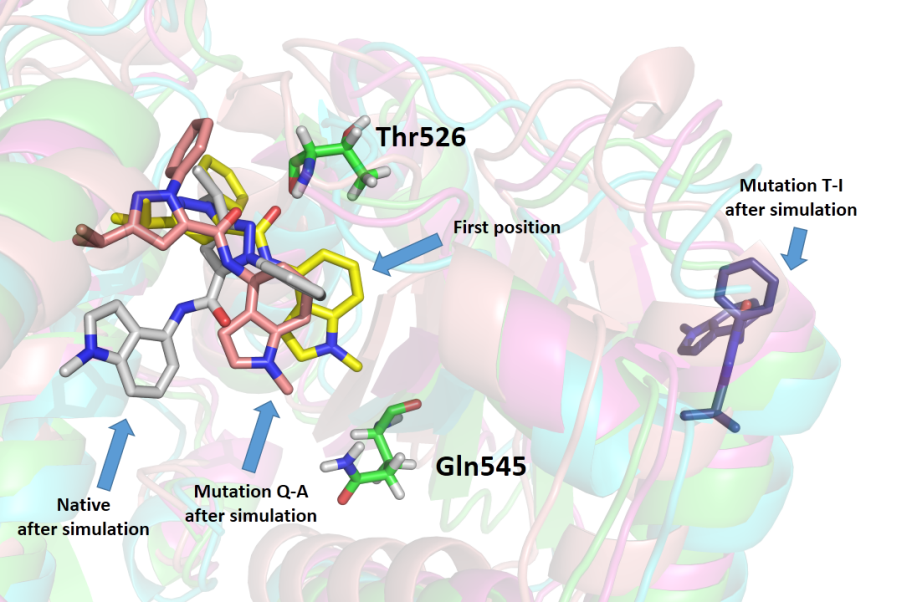 Fig. 2' Representation of the last frame of MD simulation of the three complexes in which compound 1 binds to binding site of Ago2.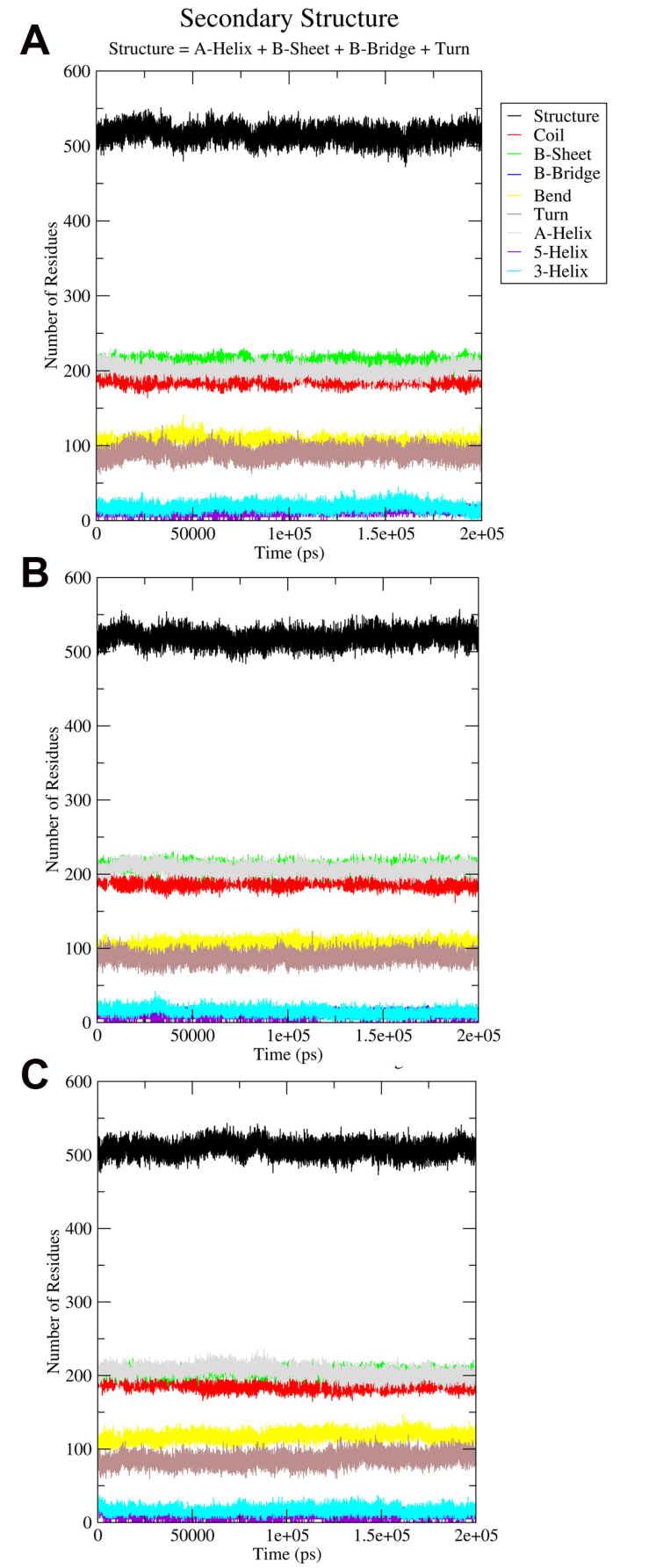 Fig. 3' DSSP analysis for the secondary structure fluctuations as a function of time from 0 to 200 ns for three complexes A, B and C.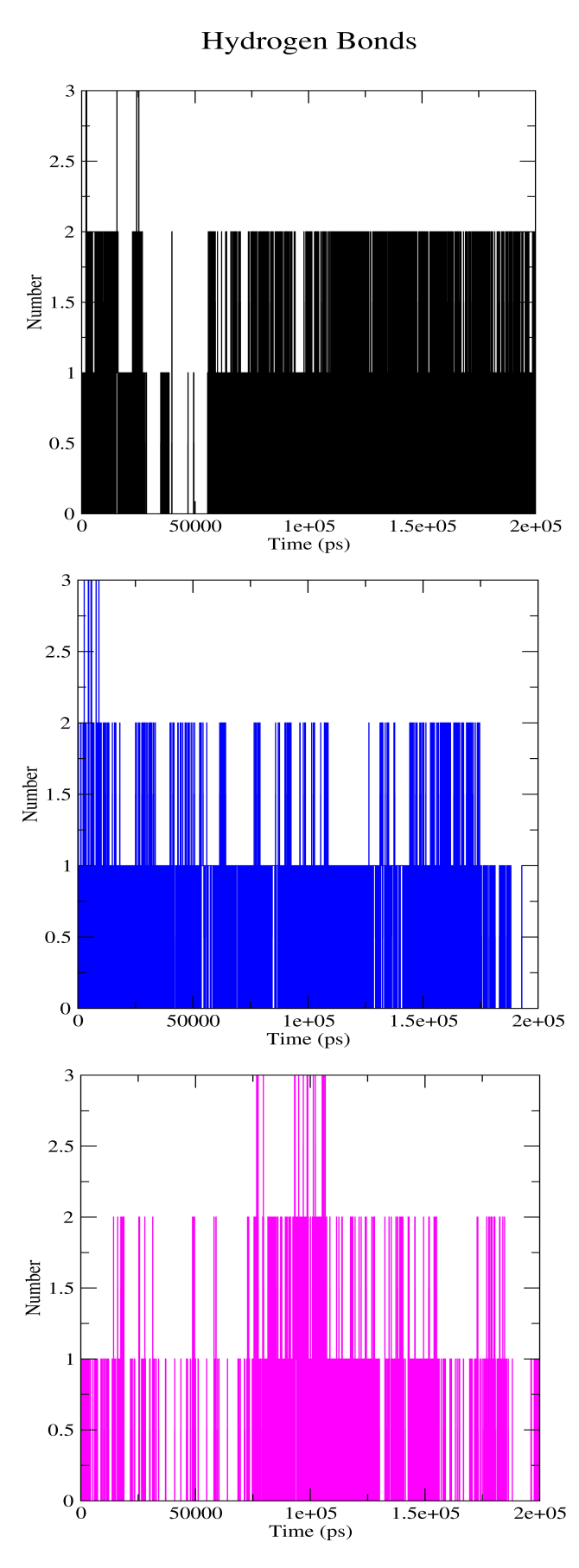 Fig. 4' Hydrogen bond analysis from MD simulation study of interaction of compound 1 with Black: Complex A, Blue: Complex B, Pink: Complex C.Table 1' 2D interaction diagram for the complex protein-ligand after docking interaction. violet: π-Sigma, pink:  π-Alkyl, orange: π-Cation, light green: Van der Waals, green: Hydrogen bond, violet: π-π-stacked, cyan: Halogen.No.Number of active torsionsCLogPStructure145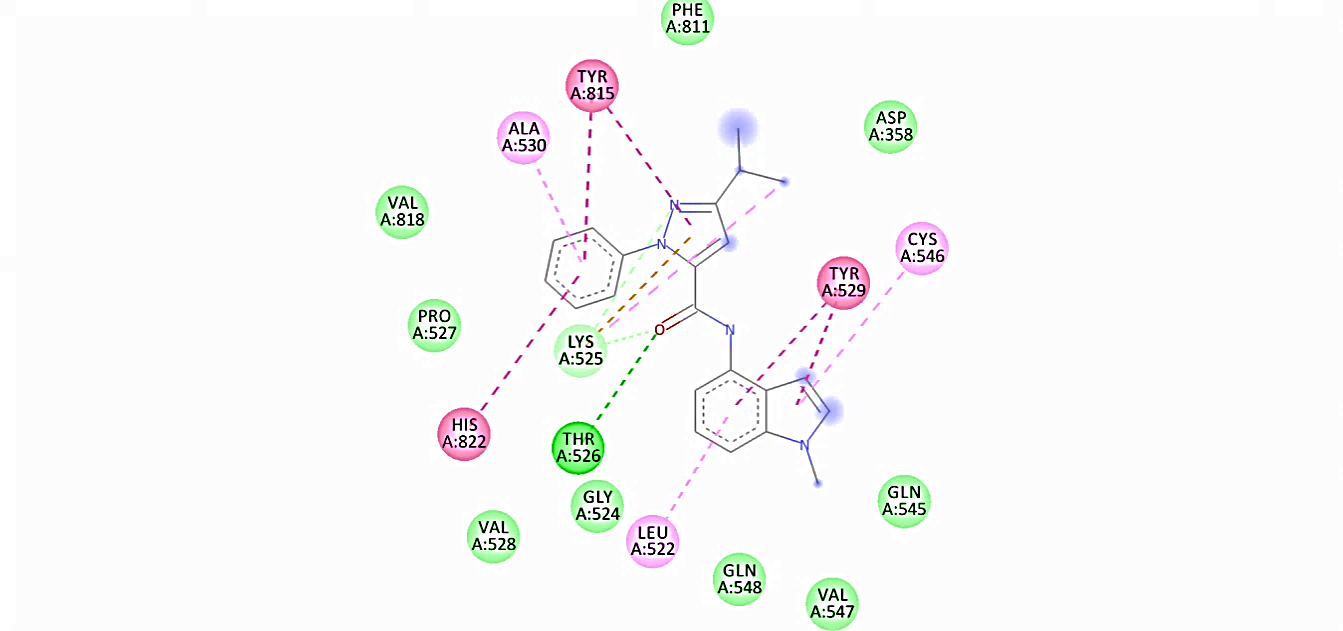 223.3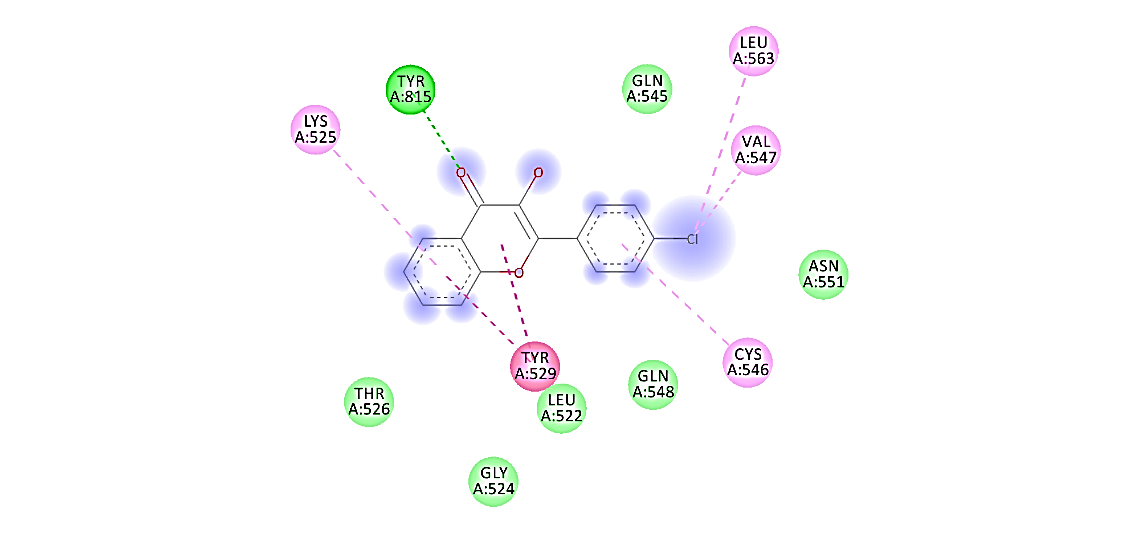 334.6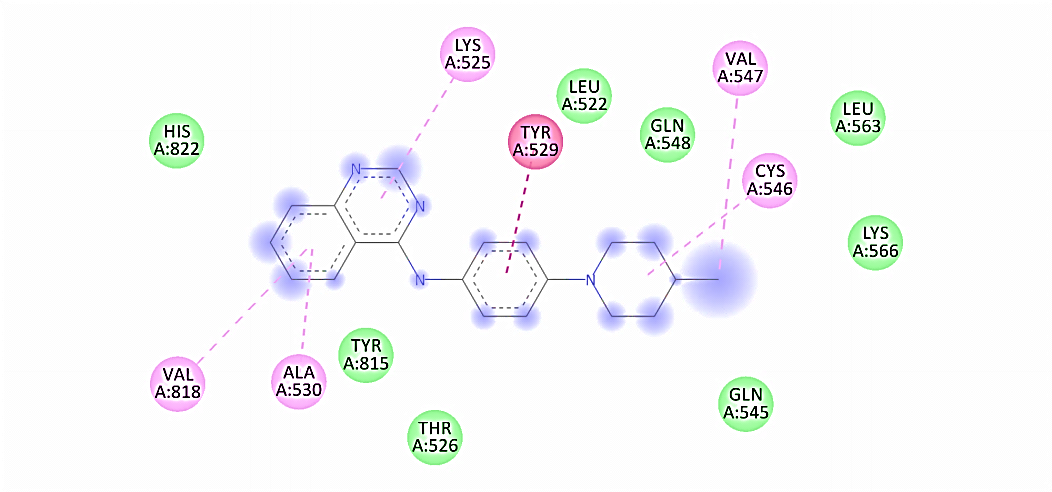 423.3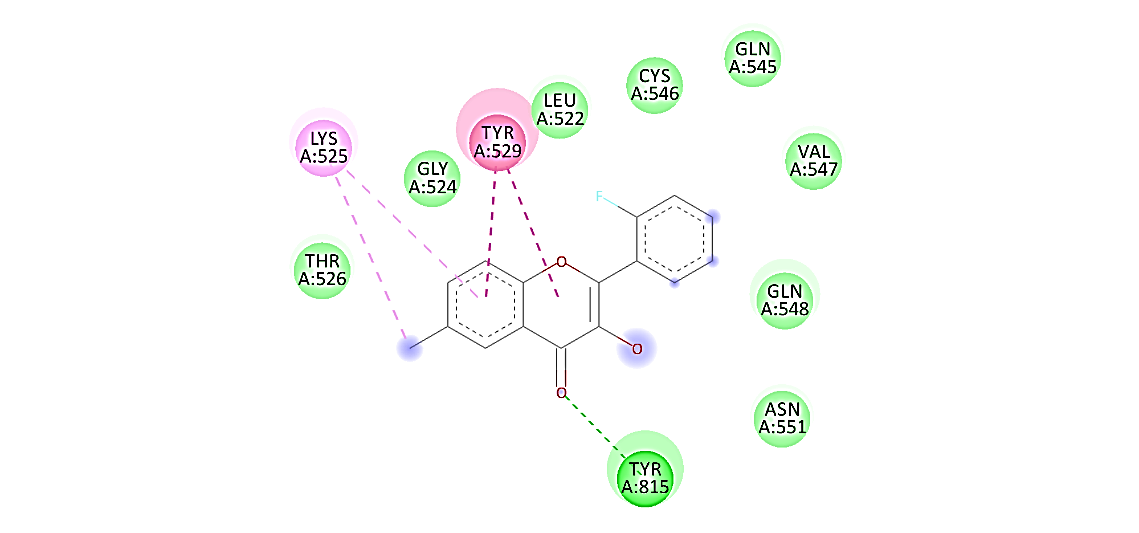 534.7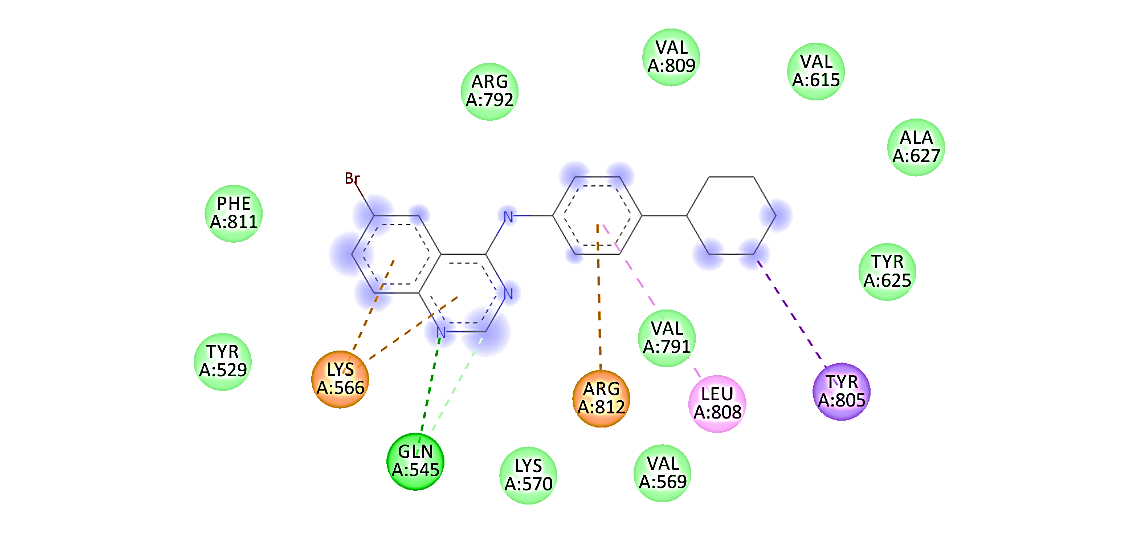 633.1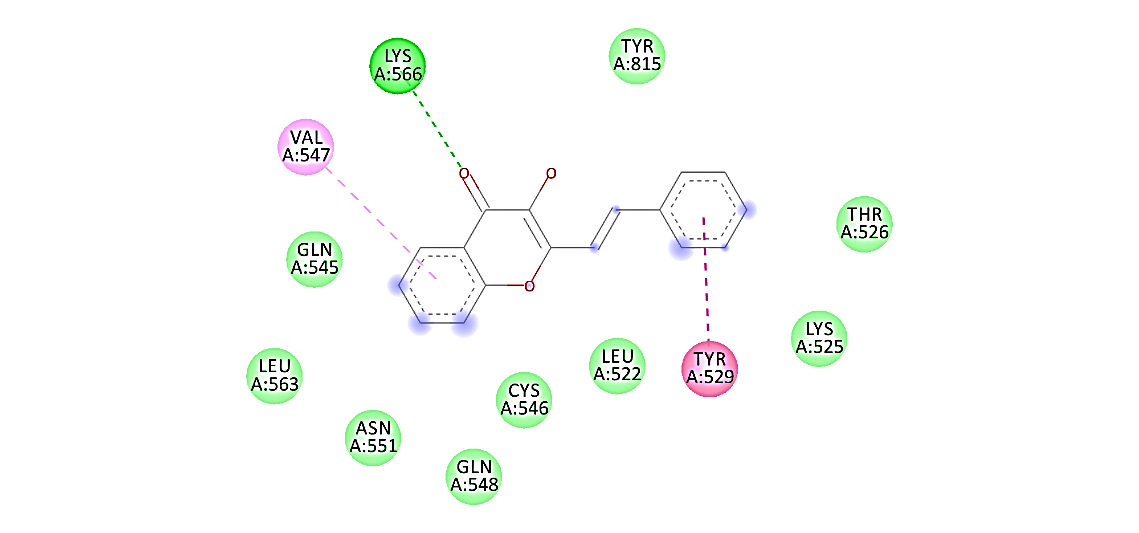 723.3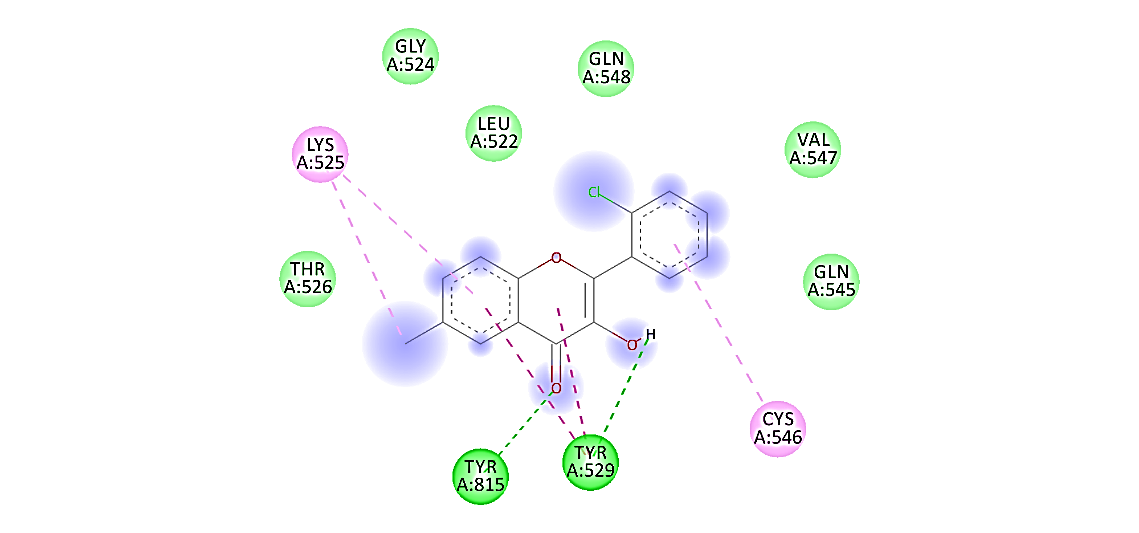 822.8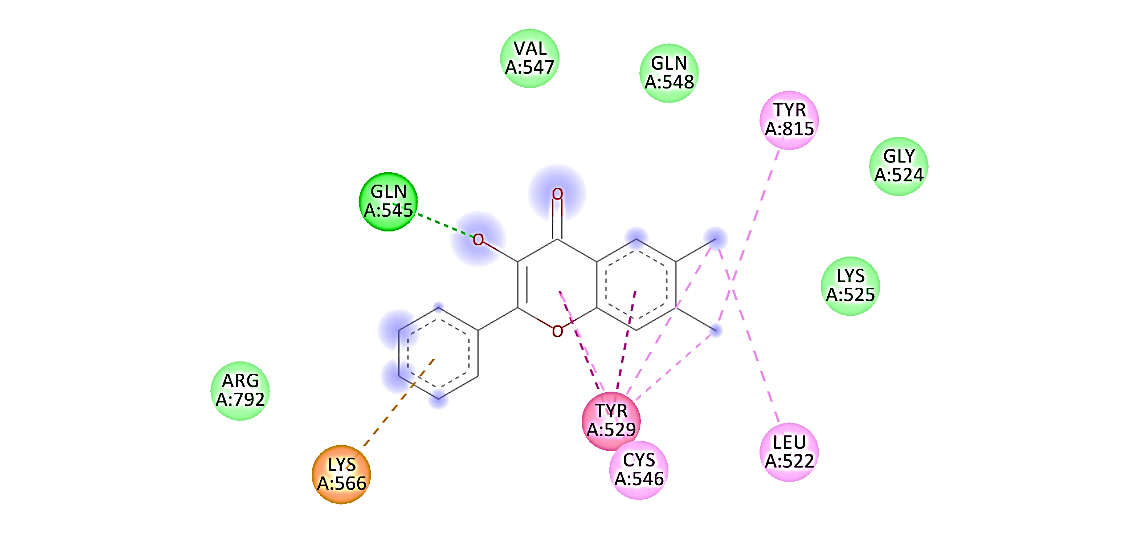 923.1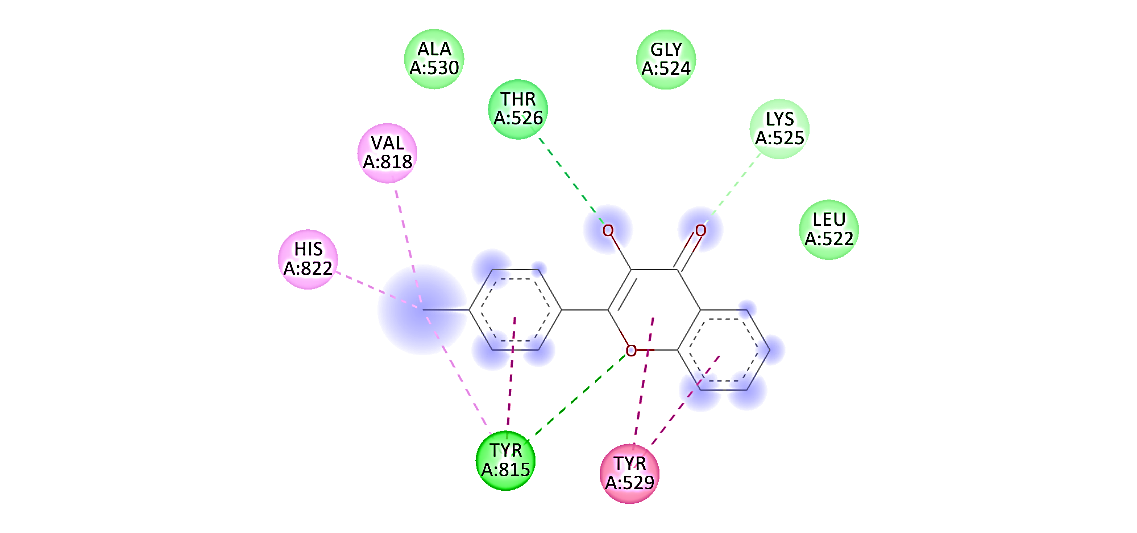 1023.26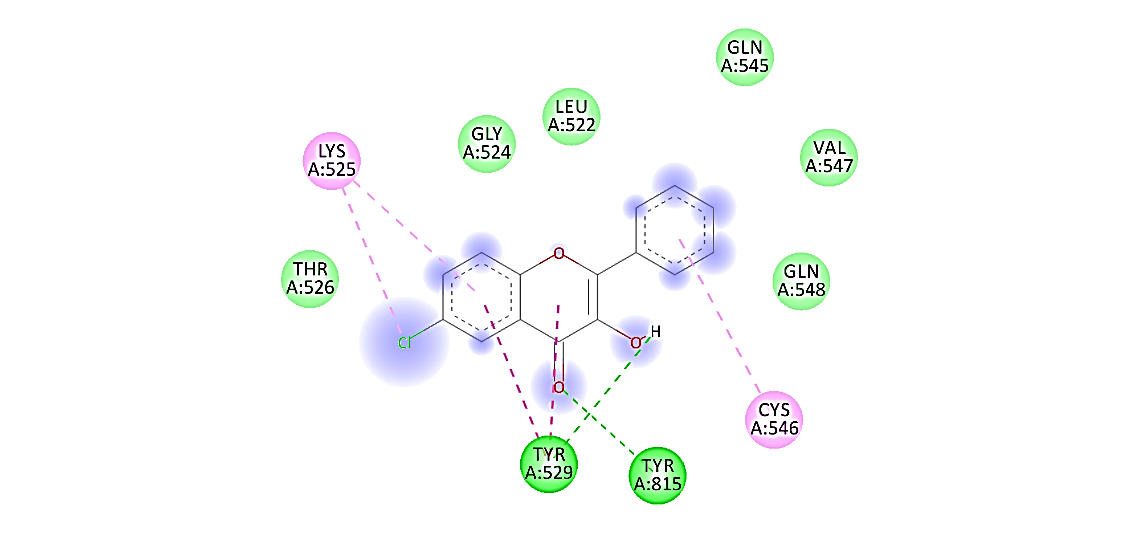 